Putting a business idea into practice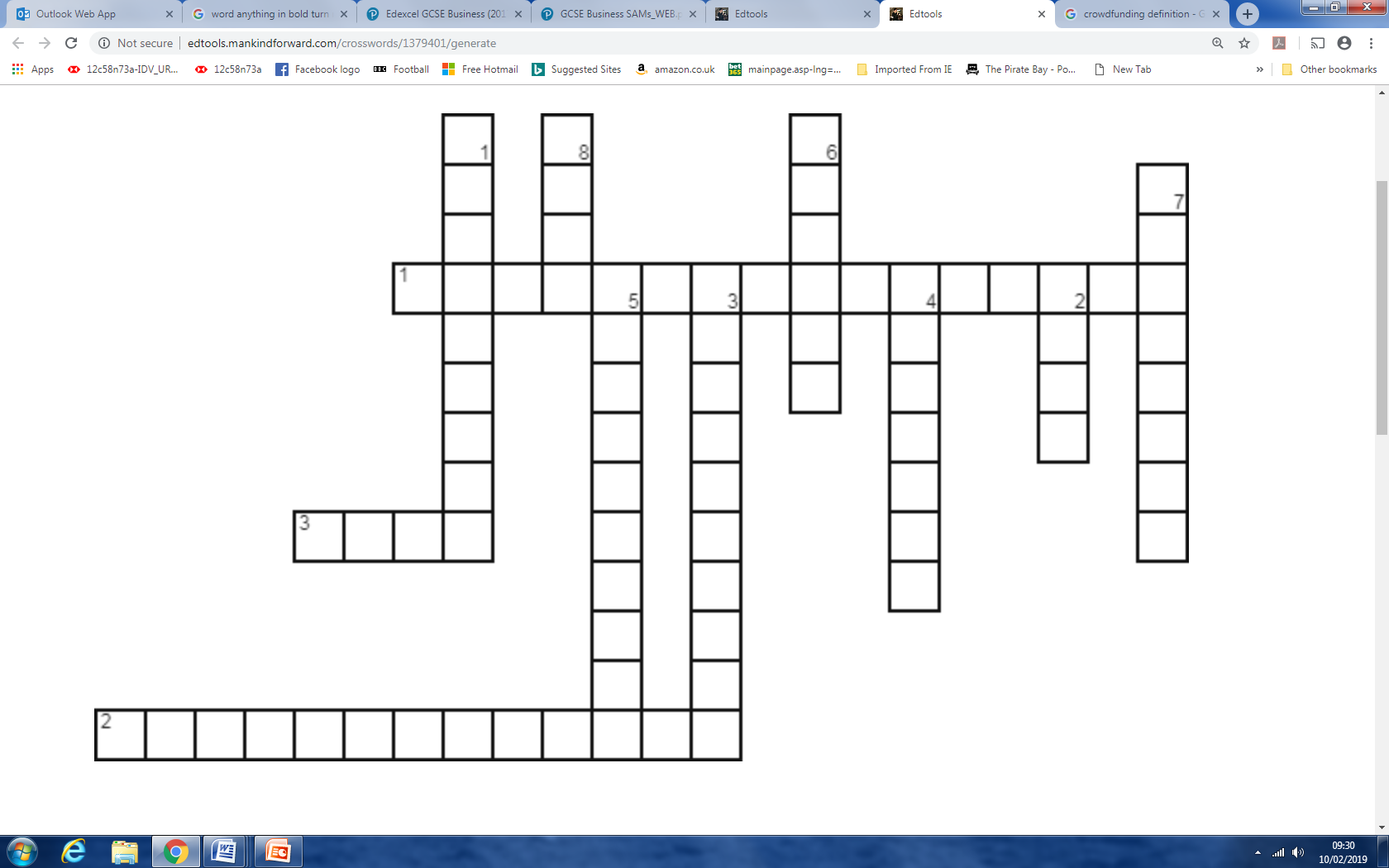 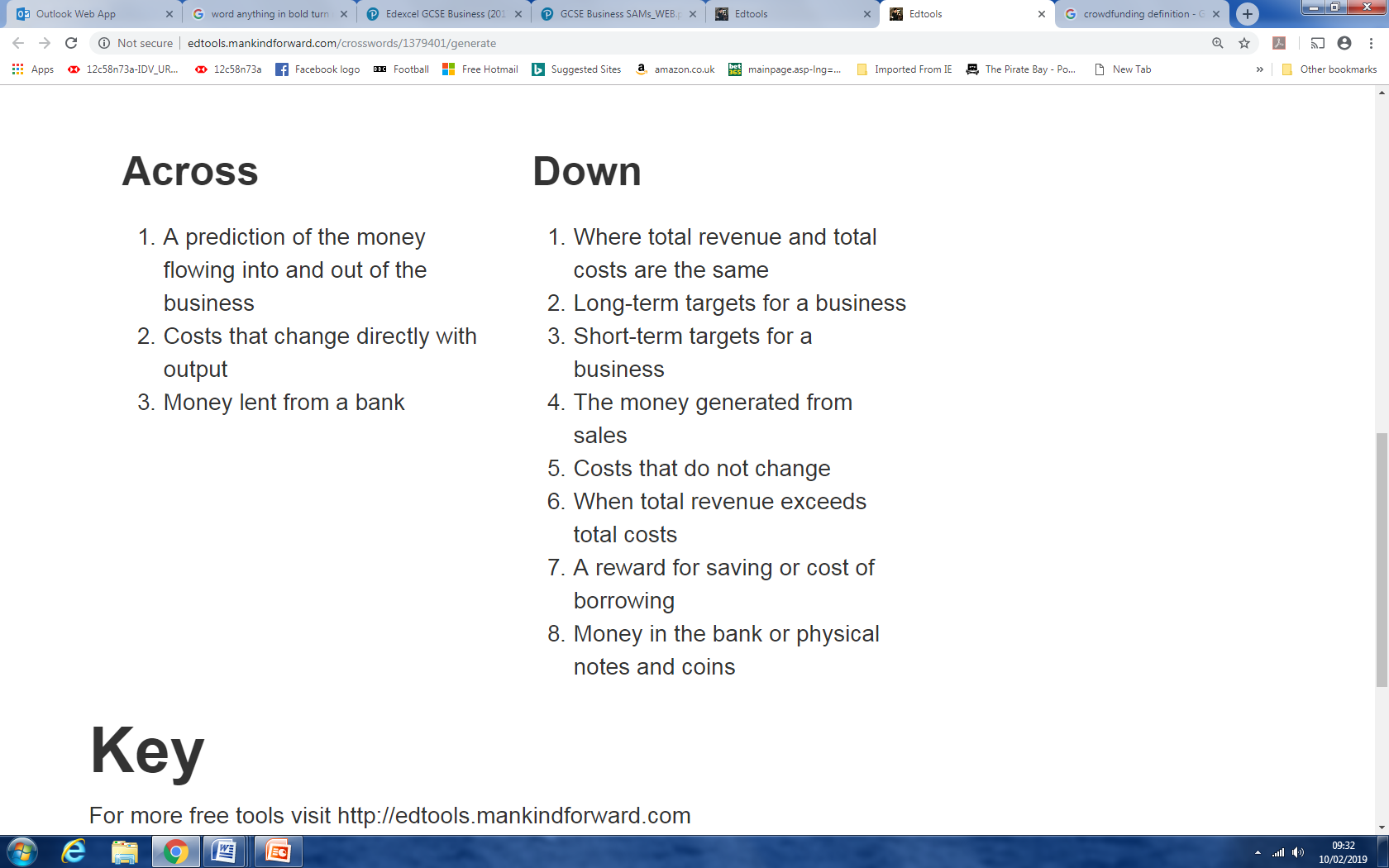 ExtensionSelect the correct name for each of the following calculations:ContributionClosing balanceNet cash flowMarket shareRevenueTotal costsOpening balanceBreak-even pointMargin of safetyProfit/lossInterestSuper ExtensionBusiness A sells its products for £2.50. Over the last year it has sold 150,000 products, which each cost 85p to make. The business has fixed costs of £200,000.Business B sells its products for £300. Over the last year it has sold 20,000 products, which each cost £190 to make. The business has fixed costs of £2,500,000.1) Which business is more profitable?2) What is the break-even point for each business? 3) Give two ways in which a business can become more profitable.Your sales as a % of total sales in a marketSelling price x quantityFixed costs + variable costsTotal revenue – total costsA % added on to an initial amount borrowedSelling price – variable cost per unitFixed costs/contributionActual output – Break even outputTotal inflows – total outflowsNet cash flow + opening balanceLast month’s closing balance